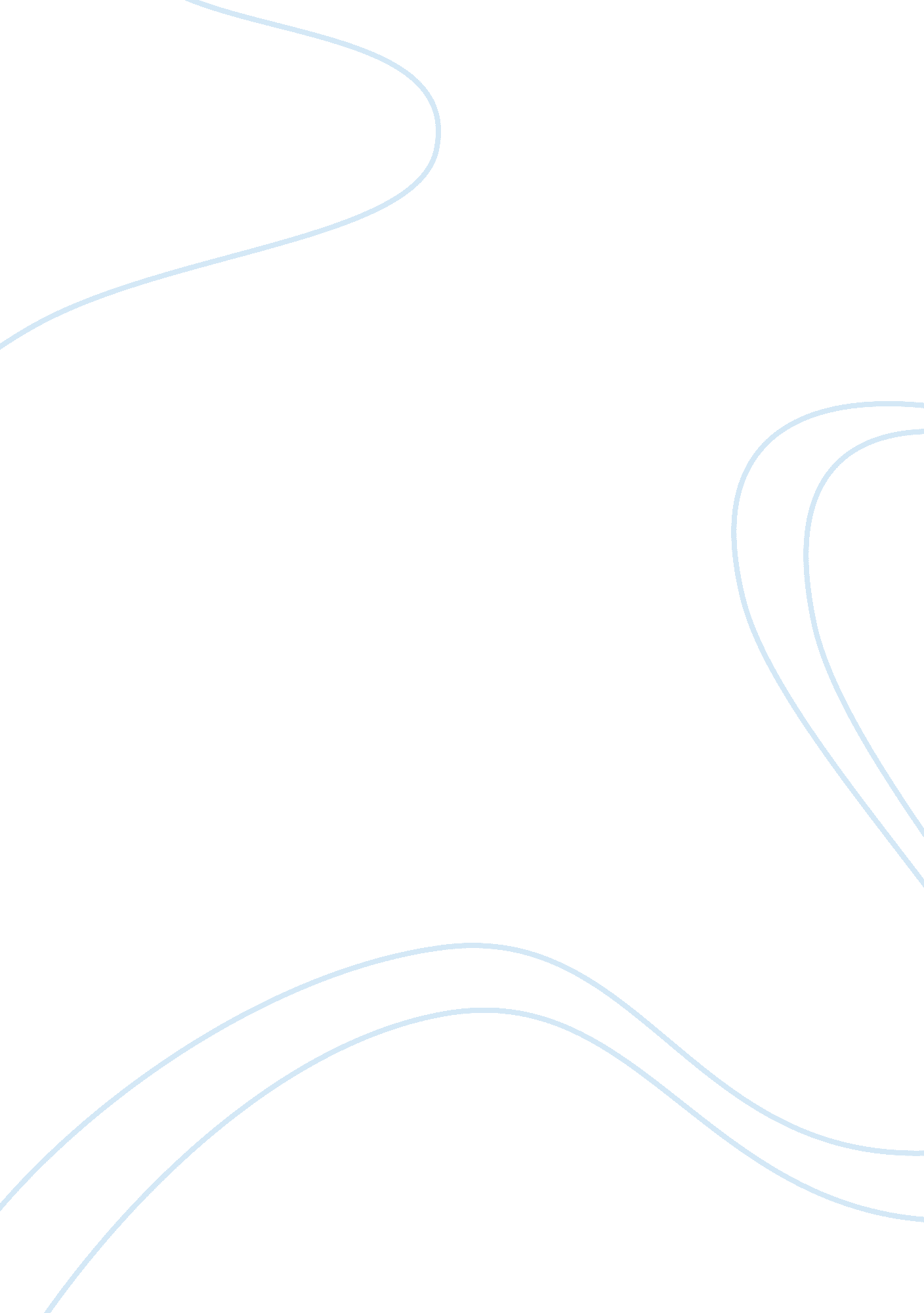 Need a pitch for thump drumsArt & Culture, Artists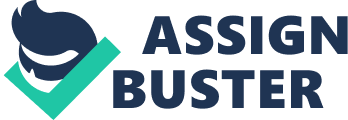 Pitch for thump drum The in this documentary is Andrew Jones who is ready for any sacrifices to do anything which is associated with making fiberglass drum. He dedicated his time in making a fiberglass drum kit for Eric Moore. He is also the owner of the Thump Drums company, this company mainly specializes in making a fiberglass drums. 
Andrew also worked at a company called Patagonia where he gained the acquaintance on how to gather fiberglass drums. As the manager of his company he would sacrifice until sometimes he would go without meals so that he would be able to make the drums. As a beginner in this job he faced many challenges until at some point he felt like quitting making the fiberglass drums. 
As one day he had made up his mind he was leaving the warehouse and he packed his belongings the Owner of the warehouse saw him and he called him in his office and express to him the way he loved him. The owner of the premises decided that he will work with Andrew as partners. Today Andrew is constructing drum kits to special performers. 
Andrew has a big dream as he said to me. He wants to be the greatest American distributor of fiberglass drums in the whole world. The documentary will explain and show how Andrew reached where he is today. Also the scenes will be about Andrew in the warehouse and the goal of the documentary is to see Andrew drum kit being used as a concert. 
Work cited 
Jong Wilma and Erik Knudsen. Creative documentary: theory and practice. Pearson. 2012. Print. 